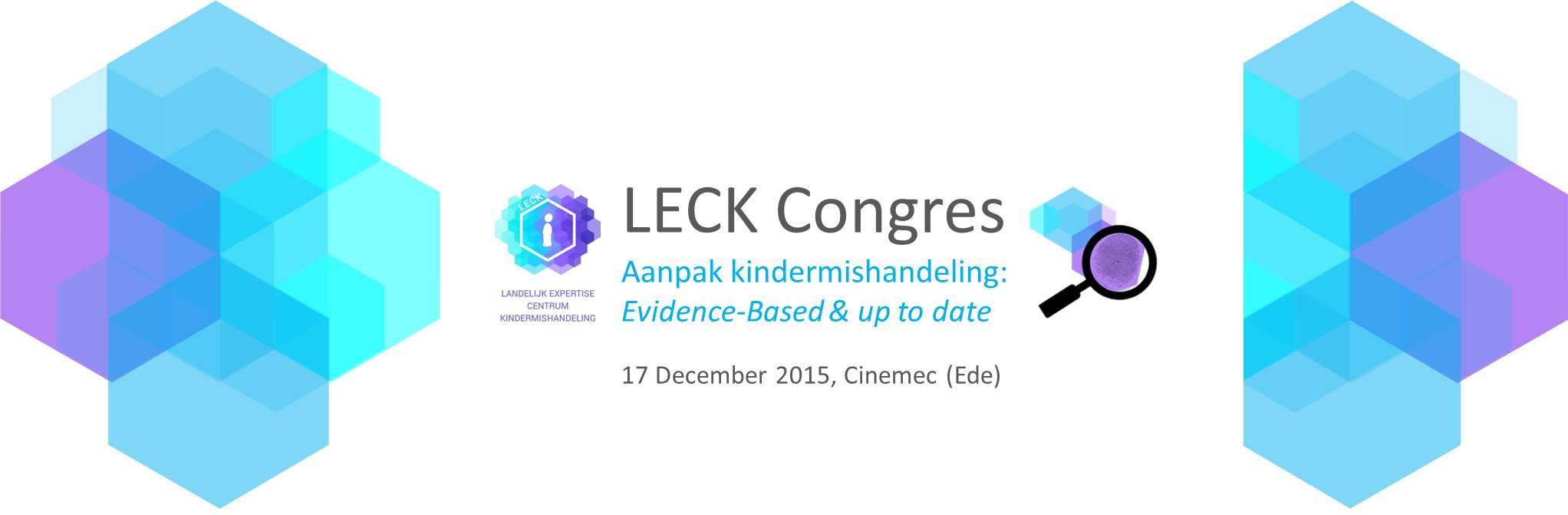 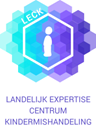 PROGRAMMA 				13 februari 2020 	Strafbare kindermishandeling of niet?
Een kwestie van samen optrekkenTijdstipInhoudInhoudSprekerSprekerOpening  08.30 – 09.0009.00 - 09.05OntvangstWelkomOntvangstWelkomDr. M. Kamphuis (Mascha), medisch directeur LECK en dagvoorzitterDr. M. Kamphuis (Mascha), medisch directeur LECK en dagvoorzitter09.05 – 09.20LECK advies bij strafbare kindermishandelingLECK advies bij strafbare kindermishandelingProf. dr. E.M. van de Putte (Elise), voorzitter LECK, kinderarts sociale pediatrie UMCUProf. dr. E.M. van de Putte (Elise), voorzitter LECK, kinderarts sociale pediatrie UMCU09.20– 09.35InleidingInleidingDrs. S. Dekker (Sander), Minister voor RechtsbeschermingDrs. S. Dekker (Sander), Minister voor Rechtsbescherming09.35 – 10.0510.05 – 10.30De grenzen van strafbare kindermishandelingHet jongetje in de kist of hoe gewoon het wordt mishandeld te zijnDe grenzen van strafbare kindermishandelingHet jongetje in de kist of hoe gewoon het wordt mishandeld te zijnMr. L. van der Werff (Lisette), Officier van Justitie Openbaar Ministerie arrondissementsparket Oost-NederlandMr. C.P. Dronkers (Carlo), Sr Officier van Justitie, Coördinerend Officier van Justitie jeugd en jongeren Openbaar Ministerie Arrondissementsparket Oost-NederlandMr. L. van der Werff (Lisette), Officier van Justitie Openbaar Ministerie arrondissementsparket Oost-NederlandMr. C.P. Dronkers (Carlo), Sr Officier van Justitie, Coördinerend Officier van Justitie jeugd en jongeren Openbaar Ministerie Arrondissementsparket Oost-Nederland10.30 – 11.00Thee/koffiepauzeThee/koffiepauze2e BLOK11.00 – 11.30Veiligheid voor nu en later!Veiligheid voor nu en later!I. Smeets (Inge), Liaison Zorg en Veiligheid Politie Eenheid Limburg
M. Vrancken (Michelle), Manager Veilig Thuis Noord en Midden LimburgA. Kemp (Annemarie), Officier van Justitie Parket Limburg
D. Oudenhoven (Daphne), Geregistreerd professional Veilig Thuis Noord en Midden Limburg
Drs. J. Valks (José), Vertrouwensarts Veilig Thuis Noord- en Midden- Limburg
I. Smeets (Inge), Liaison Zorg en Veiligheid Politie Eenheid Limburg
M. Vrancken (Michelle), Manager Veilig Thuis Noord en Midden LimburgA. Kemp (Annemarie), Officier van Justitie Parket Limburg
D. Oudenhoven (Daphne), Geregistreerd professional Veilig Thuis Noord en Midden Limburg
Drs. J. Valks (José), Vertrouwensarts Veilig Thuis Noord- en Midden- Limburg
11.30 – 12.0012.00 – 12.30Medisch beroepsgeheim en kindermishandeling: nieuwe grondslag voor het uitwisselen van informatieHet verhoren van kinderen bij een vermoeden van strafbare feitenMedisch beroepsgeheim en kindermishandeling: nieuwe grondslag voor het uitwisselen van informatieHet verhoren van kinderen bij een vermoeden van strafbare feitenMr. dr. M. Sombroek-van Doorm (Mirjam), Faculteit der Rechtsgeleerdheid, Universiteit LeidenDrs. K. Dekens (Karina), recherchepsycholoog en docent, PolitieacademieMr. dr. M. Sombroek-van Doorm (Mirjam), Faculteit der Rechtsgeleerdheid, Universiteit LeidenDrs. K. Dekens (Karina), recherchepsycholoog en docent, Politieacademie12.30 – 13.15LunchpauzeLunchpauzeTijdstipInhoudInhoud3e BLOKParallelsessies (2 rondes)Parallelsessies (2 rondes)13.15 – 15.0013.15 – 14.0514.10 – 15.00Zaal 6
Sessie 1 (niet plenair)Wat kunnen politie, advocaat en psycholoog betekenen voor ouders van een zedenslachtoffer?Mr. R. Korver (Richard), advocaat, Richard Korver advocatenDr. I. Bicanic (Iva), klinisch psycholoog, hoofd Centrum Seksueel Geweld en Landelijk Psychotraumacentrum WKZY. van Mastrigt (Yet), zedenexpert Nationale PolitieKeuze uit sessie 1, 2, 3 of 4Keuze uit sessie 1, 2, 3 of 4Zaal 4
Sessie 2 (niet plenair)OutStanding Child Abuse Research selections (OSCARS) Drs. W.A. Karst (Wouter), forensisch arts NFI/LECK forensisch arts 

(evt 1x afh van inschrijvingen)Zaal 5Sessie 3 (niet plenair)De GGD’en en FMEKP. van den Broek (Pepijn), Programmamanager Programma FMEK, GGD GHOR NederlandZaal 7Sessie 4 (niet plenair)Interventie na 1e acute situatie/strafrechtelijke veiligheidsmaatregelA. Hoeksema (Anne), Verslavingsreclassering GGZJ. Kuijpers (Judith), Directeur Veilig Thuis Zuidoost-BrabantDrs. B. Poldervaart (Bianca), Landelijk Adviseur Beleid RvdK 15.00 – 15.30PauzePauze4e BLOK15.30 – 16.15Kindermishandeling levenslangKindermishandeling levenslangProf. dr. L.R.A. Alink (Lenneke), Professor of Forensic Family Sudies, Scientific Director Institute of Education and Child Studies Universiteit Leiden, Instituut Pedagogische WetenschappenProf. dr. L.R.A. Alink (Lenneke), Professor of Forensic Family Sudies, Scientific Director Institute of Education and Child Studies Universiteit Leiden, Instituut Pedagogische WetenschappenAfsluiting16.15 – 16.30Muzikale samenvatting van de dagMuzikale samenvatting van de dagDominique Engers en Maarten EbbersDr. M. Kamphuis (Mascha), medisch directeur LECK en dagvoorzitterDominique Engers en Maarten EbbersDr. M. Kamphuis (Mascha), medisch directeur LECK en dagvoorzitter16.30 – 17.30BorrelBorrel